Curriculum- Week 3- Day 4Comprehension and Vocabulary- Volcanoes 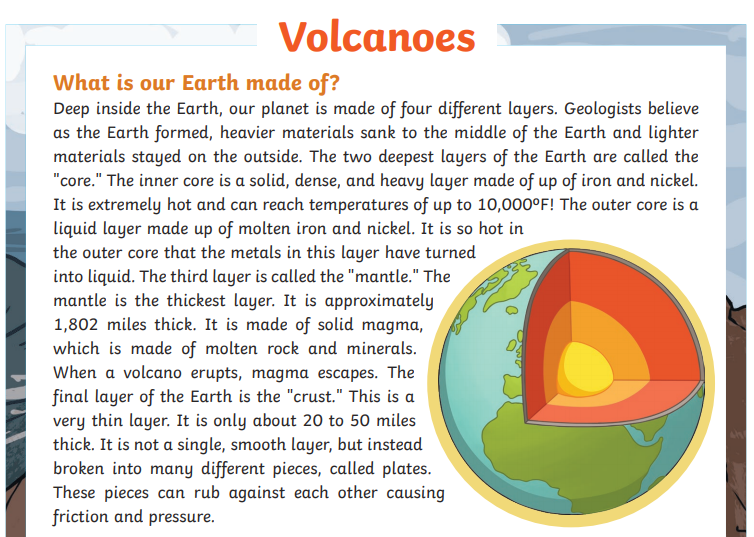 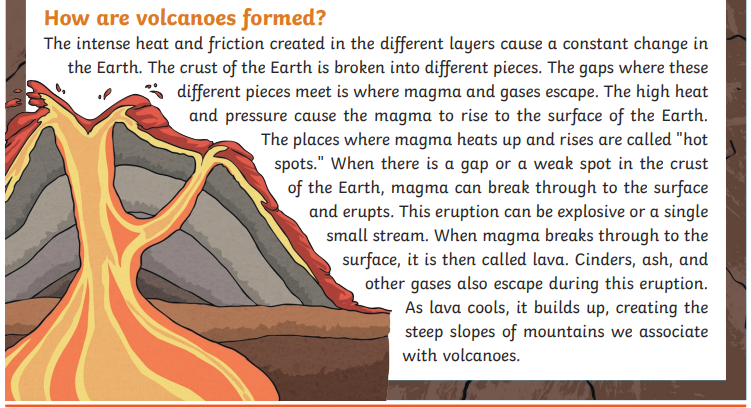 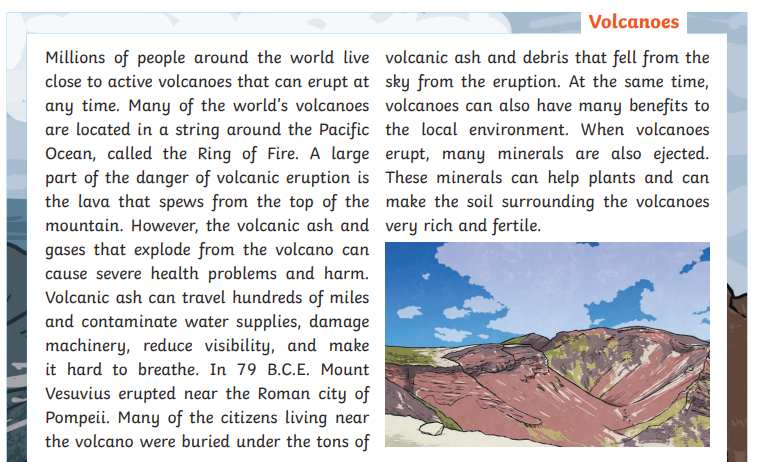 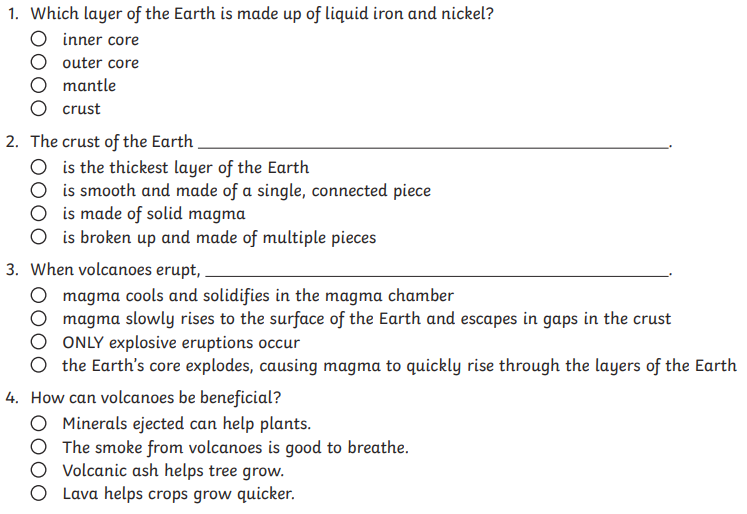 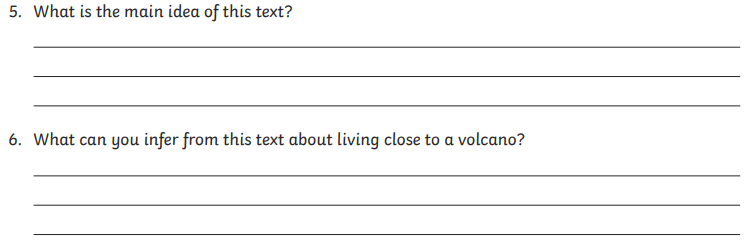 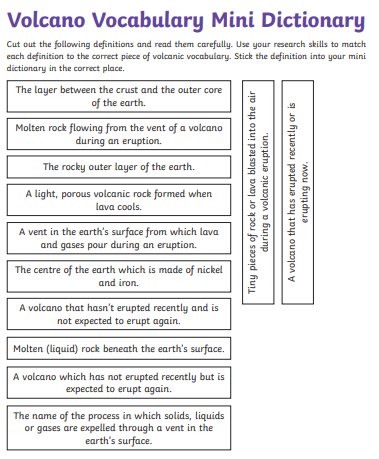 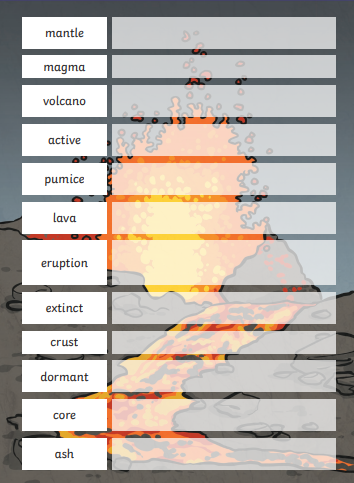 